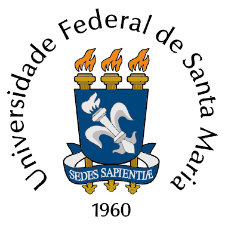 Ministério da EducaçãoUniversidade Federal de Santa MariaPró-Reitoria de Pós-graduação e Pesquisa - PRPGPCoordenadoria de Pós-Graduação (CPG)Núcleo de Controle Acadêmico da Pós-Graduação (NCAPG)Data _____/_____/_______Dados de identificação da disciplinaNome da disciplina: Informe o nome da disciplinaCódigo: [será preenchido pelo NCAPG]Lotação: Curso ou DepartamentoCarga horária total: Xh  ( xT – xP)Carga horária ofertada a distância: XXhCrédito total: Xh  ( xT – xP)Curso atendido: Informe o nome do cursoObjetivosInforme os objetivos e resultados que o aluno deverá alcançar ao término da disciplina.EmentaInforme a ementa contendo os pontos essenciais a serem trabalhados nos componentes curriculares da disciplina, discriminados a partir de frases curtas e objetivas, separadas entre si por ponto final.Conteúdo ProgramáticoUnidade 1 – Dados unidade 11.1 ...1.2 ...1.3 ...Unidade 2 – Dados unidade 22.1 ...2.2 ...2.3 ...Bibliografia BásicaInforme a bibliografia básicaBibliografia ComplementarInforme a bibliografia complementar (se existir)